追加募集　　３／８更新① 日本語日本文化教育センター（箕面キャンパス）で学ぶ留学生に対するチュートリアル（学習補助や生活上の助言等）の実施② 毎月末、担当教員に対し、実施したチュートリアルの内容や留学生の現況を報告（箕面キャンパスにある教員の研究室まで赴くことが必要となります）③毎月末、日本語日本文化教育センターの事務室に実施報告書を提出詳細は３頁目をご覧下さい。なお、採用の際には、対象留学生への割り振りは当方で行いますので、留学生の種別を事前に希望することができません。Uプログラム学生（大学入学前予備教育課程に在籍する学部留学生）Jプログラム学生（日本語・日本文化研修留学生）（国費留学生）Mプログラム学生（メイプル・プログラムで研修を受ける交換留学生）原則として箕面キャンパス（但し、担当する留学生との相談により適宜実施場所の変更可）２０１９年５月～２０１９年８月（但し、Uプログラム学生の担当になった場合は２０１９年９月まで）※期間内に２０時間実施 （週１回程度　１回１～２時間程度）※留学生とチューター双方の都合が合えば土・日・祝日においても実施可。５０名程度大学院生、または、学部２～６年生　（２０１９年4月時点）チューター謝金単価による［９３６円／時間］（１）所定の応募用紙を次の方法で入手してください。ⅰ)日本語日本文化教育センター係において配布ⅱ) KOAN掲示板又は本センターHPからダウンロード（２）応募用紙に必要事項を記入の上、次のいずれかの方法で提出してください。　ⅰ）日本語日本文化教育センター事務室窓口に直接持参。　（箕面キャンパス日本語日本文化教育センター棟1階窓口が開いている時間は平日の10：00～11：30　12：30～16：30　です。）　ⅱ）次のアドレスに応募用紙を添付ファイルで、メール送信　　　　送付先アドレス：  ｃｊｌｃ@office.osaka-u.ac.jp メール出願の際の注意事項応募用紙を添付の際は、必ずパスワードを設定してください。また、パスワードは、添付ファイルと別メールでお知らせください。メール出願の際は、写真データを写真貼付欄に挿入してください。所定書式（Ｅｘｃｅｌファイル）での送信が困難な場合は、ＰＤＦでの提出も可。面接を行い、チューター候補者を選定し、合格者にはその旨、４月１９日（金）までに通知します。ただし、過去に日本語日本文化教育センターでチューターを担当したことのある方につきましては、面接を免除いたします。選定された候補者の中からチューター配置が必要な留学生の種別・人数に応じて採用者を決定しますが、新規留学生が４月初旬に渡日した後に割り振りを行いますので、本採用の通知は4月下旬になる予定です。留学生数の変動により、採用されないことがありますので、その点、あらかじめご承知おきください。２０１９年 ４月 ８日(月)２０１９年４月９日（火）～４月１２日（金）面接日程については、後日メールで連絡します。日本語日本文化教育センター（箕面キャンパス：日本語日本文化教育センター棟1階）窓口が開いている時間　10：00～11：30　12：30～16：30　です。℡：　072-730-5075, 5076E-mail：　ｃｊｌｃ@office.osaka-u.ac.jp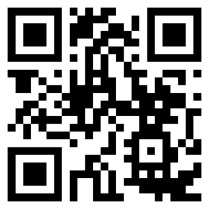 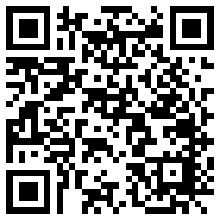 （Email）（HP）